209 w. Main Street		Approved:          Denied: Centralia, WA 98531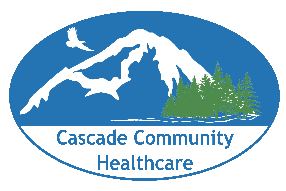 360-623-1265 Ext. 2 Membership ApplicationWelcome to the Phoenix ClubhousePlease complete the following application to get started with our membership process. Last Name				First				M.I.				Date of BirthStreet Address													Apt #City							State							ZipPhone Number							Email AddressGender    □ Male       □ Female      □ Transgender    □ Other:_____________________________________Ethnicity □ African/African-American  		□ White/Caucasian 	□ Native Hawaiian/Pacific Islander □ American Indian/Native American	□ Mixed-Race 		□ Other: _________________________□ Asian/Asian-American 		□ HispanicRefugee/Immigrant □ Yes	 □ No 				English Proficient □ Yes		□ NoMarital Status□ Married 			□ Permanent Partner 			□ Widow / Widower□ Separated / Divorced		□ Single 				□ AnnulledMilitary StatusAre you a veteran?    □ Yes	 □ No 	Have you received an honorable discharge?    □ Yes 	  □ NoCurrent Housing Information□ Independent 		□ Boarding House/Group Home 	□ Other:______________________________□ Living with Family 	□ Currently without Adequate Housing	□ HomelessIs there anyone in your household under 18?	 □ Yes 	□ NoAre you related to another Phoenix Clubhouse member? □ Yes □ No If yes, whom:_______________________Yearly Household Income	□ Unknown		Number of Household Members         	 1- person                  2-person                  3-person                   4-person                  5-person                   6-person□ Very Low□ Low□ Moderate□ HighSources of Income: (Example: SSI, SSDI, GAU, GAX, Friends / Family, Wages, Etc.) 										$SOURCE									AMOUNT										$SOURCE									AMOUNT										$SOURCE									AMOUNTSocial Security Number: _____________________________________________Level of Education: □ High School 				□ Some College 				□ Some Graduate Work □ High-School Diploma 		□ Associate / Bachelor’s Degree 		□ Master’s Degree / PhD Employment History: Are you currently employed? 	□ Yes □ No     Estimated number of years you have worked for pay: ________________ Have you ever worked for pay? 	□ Yes □ No     Estimated number of jobs you have worked for pay: _________________ Have you worked within the last 12 months? 	□ Yes □ No If not currently employed, are you interested in finding employment	 □ Yes □ No Washington Department of Vocational Rehabilitation (DVR) Are you currently enrolled to receive DVR services? □ Yes □ No If yes, who is your DVR counselor? _______________________If no, are you currently on the DVR wait ing list? □ Yes □ No Legal History (Please answer all questions) Have you ever been in jail/ prison? □ Yes □ No Have you ever been convicted of a misdemeanor? □ Yes □ No Have you ever any felony arrests / convictions? □ Yes □ No Have you ever physically injured another person? □ Yes □ No Do you have a history of violent behavior? □ Yes □ No If you answered “yes” to any of the above, indicate dates, behaviors, precipitants, legal actions and other pertinent details. ________________________________________________________________________________________________________________________________________________________________________________________________________________________________________________________________________________________________________________________________________________________________________________________________________________________________________________________________________________________________________________________________________________________________________________________________________________________________________________________________________________________________________________________________________________________________________________________________________________Medical Information (Examples: Allergies, Diabetes etc.) Allergies: ____________________________________________________________________________________________________________________________________________________________________________________________________Medical Conditions:__________________________________________________________________________________________________________________________________________________________________________________PROVIDER CONTACTS__________________________________________________________________________________________________Primary Care Physician					Agency					Phone Number__________________________________________________________________________________________________Street Address												Apt #__________________________________________________________________________________________________City									State				Zip__________________________________________________________________________________________________Insurance Provider							Policy NumberIf you are on Medicaid, please attach a copy of your current coupon.Psychiatric Hospitalizations:Have you been hospitalized for psychiatric reasons? 	□ Yes	 □ No Total number of psychiatric hospitalizations: ____________________ Please provide a brief history of psychiatric hospitalizations beginning with the first:Approximate date range      Hospital			Any precipitants or triggers that led to hospitalizationSubstance Abuse History (Please answer all questions)Do you have a history of alcohol / drug abuse? 				□ Yes □ NoIf yes, have you ever been treated for an alcohol / drug problem?	 	□ Yes □ NoAre you currently in treatment or in a support group? 			□ Yes □ NoHow long have you been clean and sober? ________________________ Years ___________________________ MonthsWhat goals can the Phoenix Club help you achieve as you join the clubhouse:
____________________________________________________________________________________________________________________________________________________________________________________________________________________________________________________________________________________________________________________________________________________________________________________________________________________________________________________________________________________________________________________________________________________________________________________________________________Is there any additional information of which you would like us to be aware?____________________________________________________________________________________________________________________________________________________________________________________________________________________________________________________________________________________________________________________________________________________________________________________________________________________________________________________________________________________________________________________________________________________________________________________________________________Do you have a legal guardian? 		□ Yes		 □ No(Legal Guardian must fill out additional paperwork, and attend new member orientation)__________________________________________________________________________________________________Legal Guardian Last Name				First						M.I.		____________________________________________________________________________________________________________Street Address												Apt #____________________________________________________________________________________________________________City									State				Zip____________________________________________________________________________________________________________Primary Phone					Alternate Phone				Fax Number			Emergency Contact InformationPrimary Contact__________________________________________________________________________________________________Last Name					First							M.I.__________________________________________________________________________________________________Street Address												Apt #		__________________________________________________________________________________________________City									State				Zip__________________________________________________________________________________________________Primary Phone					Alternate Phone				Fax Number									_______________________________________Relationship to applicant Secondary Contact__________________________________________________________________________________________________Last Name						First							M.I.__________________________________________________________________________________________________Street Address													Apt #__________________________________________________________________________________________________City									State					Zip__________________________________________________________________________________________________Primary Phone								Alternate Phone_______________________________________									Relationship to applicantI attest that this information provided in this application is true.Signature of Prospective Member							 DateSignature of Legal Guardian (if applicable) 						 DateSignature of Clubhouse Representative	 						 DateSignature of Clubhouse Representative (if more than one) 				 DateBelow $18,550Below $21,200Below $23,850Below $26,450Below $28,600Below $30,700$18,551–30,900$21,201 – 35,300$23,851 – 39,700$26,451 – 44,100$28,601 – 47,650$30,701 – 51,200$30,901 – 44,750$35,301 – 51,150$39,701 – 57,550$44,101 – 63,900$47,651 – 69,050$51,201 – 74,150Above $44,750Above $51,150Above $57,550Above $63,900Above $69,050Above $74,150